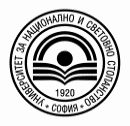 УНИВЕРСИТЕТ ЗА НАЦИОНАЛНО И СВЕТОВНО СТОПАНСТВОКАТЕДРА  „НЕДВИЖИМА СОБСТВЕНОСТ“ДО ПРОФ. Д-Р ГЕОРГИ ЗАБУНОВ	РЪКОВОДИТЕЛ КАТЕДРА	„НЕДВИЖИМА СОБСТВЕНОСТ“ЗАЯВЛЕНИЕОт……………………………………………………………………………………….......Факултетен номер….…………………..специалност.………………………….………..Уважаеми проф. Забунов,С настоящото заявление потвърждавам своя избор на тематично направление/тема:…….………………………………………………………………………………………...………………………………………………………………………………......................за подготовка за защита на магистърска теза.Дата:………………20……г.                                                    С уважение:……………….….                                                                                                               	          /подпис/